                    Year 1 - Curriculum Overview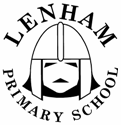 Study seasons and weather  on-going skill throughout the yearAnimals(including humans)Identify and compare common animalsIdentify and name basic body partsWinter WonderlandOral retelling of tradition tales and poetryDesign purposeful, functional and appealing productsEvaluate existing products and own ideasWhat’s it made of?Distinguish between object and materialsIdentify and name common materialsDescribe simple properties of materialsCompare and classify materialsTravels to TanzaniaSimilarities and differences between UK and TanzaniaName, locate and identify 4 countries of the UKLocate hot and cold areas of the world The QueensStudy changes that have occurred in living memoryCompare lives of historical figures (Elizabeth I and Queen Elizabeth IIThe Enchanted ForestIdentify basic plants and parts of Understand where food comes fromComputing Understand use of algorithmsWrite and test simple programsUse logical reasoning to make predictionsOrganise, store, retrieve and manipulate dataCommunicate online safely and respectfullyRecognise uses of IT outside of schoolPhysical Education Coverage To master basic movements including running, jumping, throwing and catching as well as developing balance, agility and co-ordination and begin to apply these in a range of activitiesParticipate in team games, developing simple tactics for attacking and defendingPerform dances using simple movement patternsTo be achieved through Dance, Gymnastics, Multi skills and team games Music  Coverage Use their voices expressively and creatively by singing songs and speaking chants and rhymesPlay tuned and unturned instrumentsListen with concentration and understanding to a range of high-quality live and recorded musicMake and combine sounds manuallyArt and Design CoverageUse a range of materialsUse drawing, painting and sculptureDevelop techniques of colour, pattern, texture, line shape, form and spaceLearn about range of artists, craftsmen and designersReligious Education CoverageFollowing the Kent Scheme